Bath Spa CountsStaff and Student Diversity Data 2020/21If you need Bath Spa Counts in a different format, please contact: the Equalities Officer Megan Robertson on m.robertson3@bathspa.ac.uk.1.0    What is Bath Spa Counts?1.1	This booklet contains a snapshot of Bath Spa’s staff and student data for the academic year 2020/21.1.2	Staff data is taken from data supplied via MyHR. Comparator data is taken from the Higher Education Statistics Agency (HESA) and includes data from: Chichester, Falmouth, Gloucestershire, Goldsmiths, Lincoln, Oxford Brookes, and Winchester Universities. Sector data and student data is also taken from HESA.2.0	Staff Gender2.1	All Staff Gender2.2	At Bath Spa in the year 2020/21, 56.9% identified as women, 42.5% men, 0.6% 'other' which is aligned to the BSU comparator groups.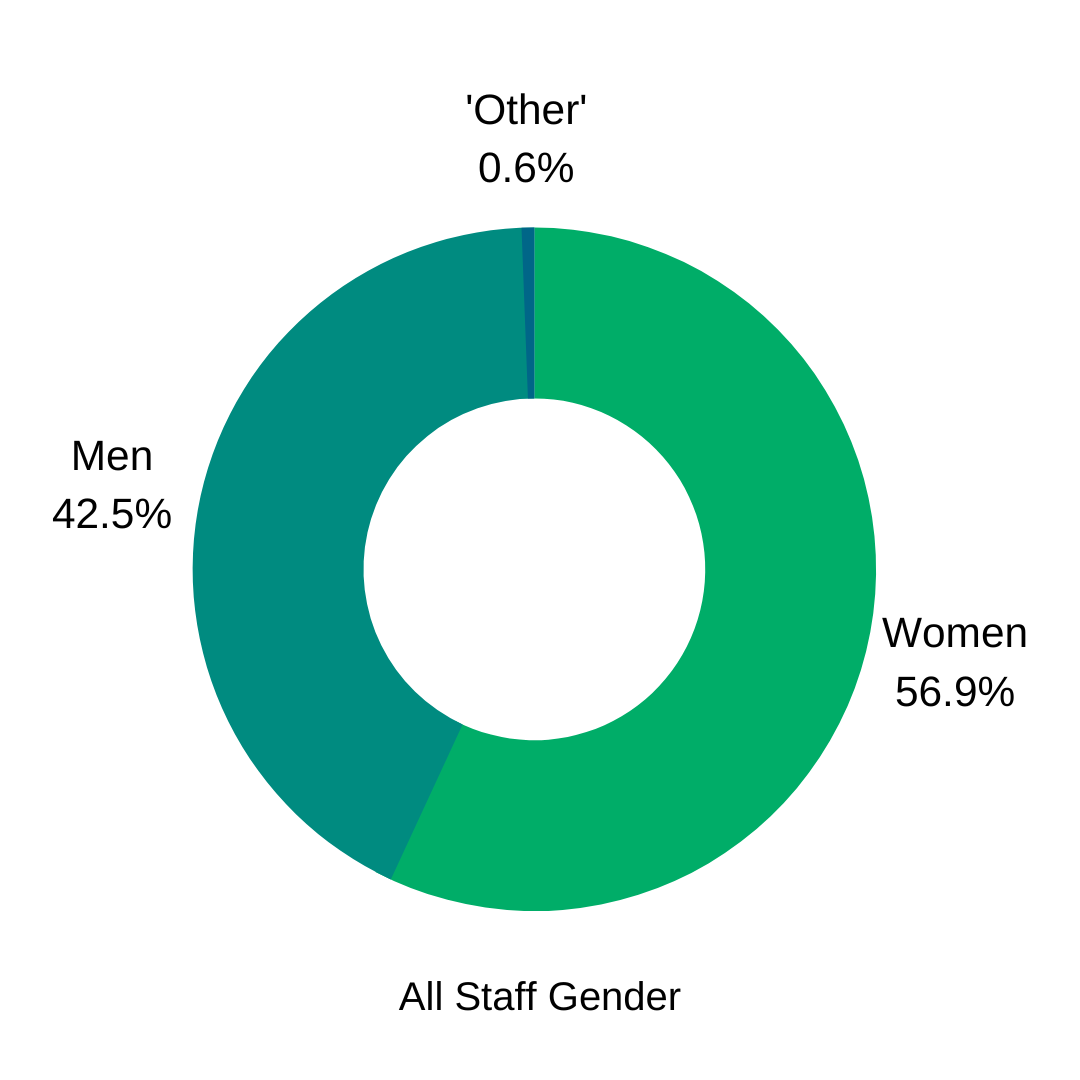 2.3	This year senior roles held by women decreased to 46.6%. Other comparator groups have remained stable over the past year, so despite the decrease, BSU’s percentage of women in senior roles is now slightly above all comparator groups.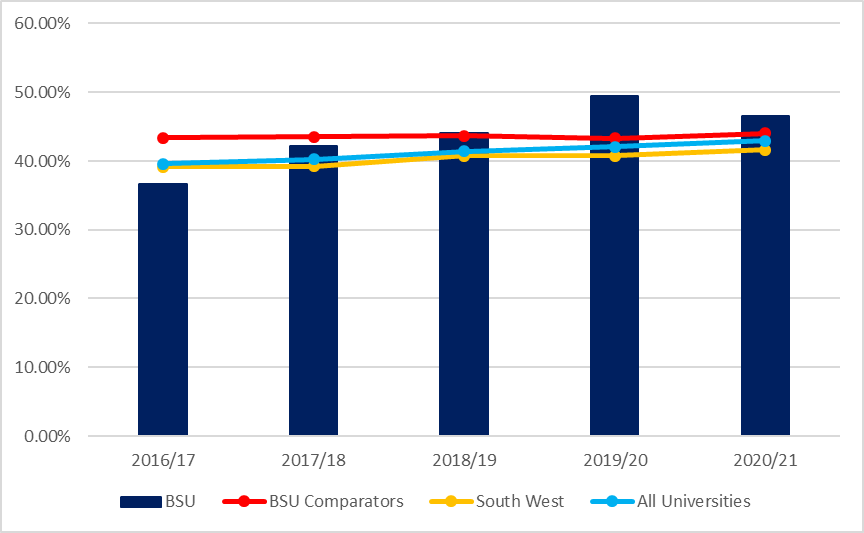 2.4	50.0% of our professorial staff identified as women. Sector-wide is at 28.5% women, South West HEIs at 31.7%, and our comparator group at 37.7%.2.5	Of BSU Academic staff, 53.8% identify as women, of BSU Senior Academic staff its 47.8% women. Of our Professional Service staff, 60.3% identify as women. Of our professional service senior staff, 40% identify as women. This is based on a small population of just 10 individuals, however.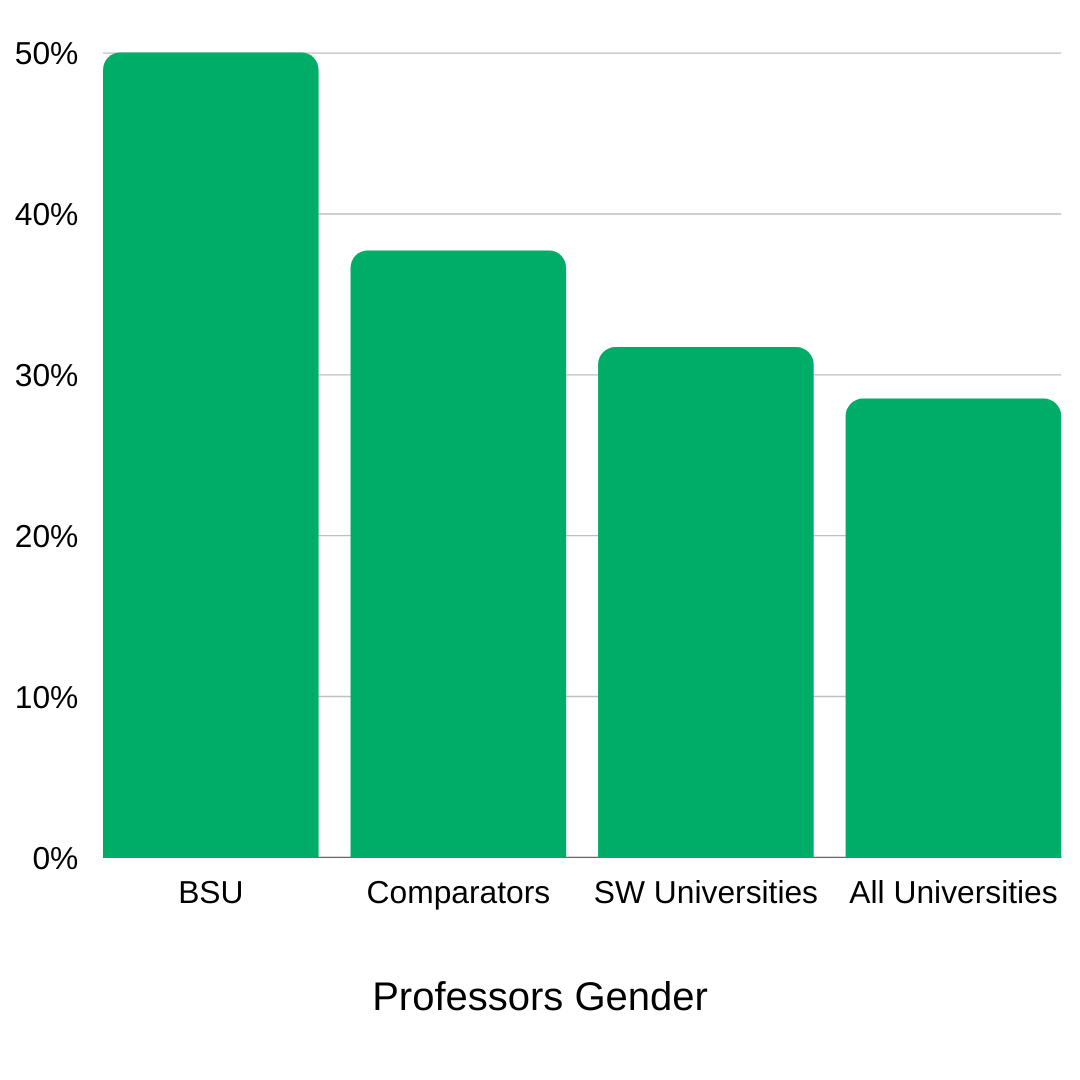 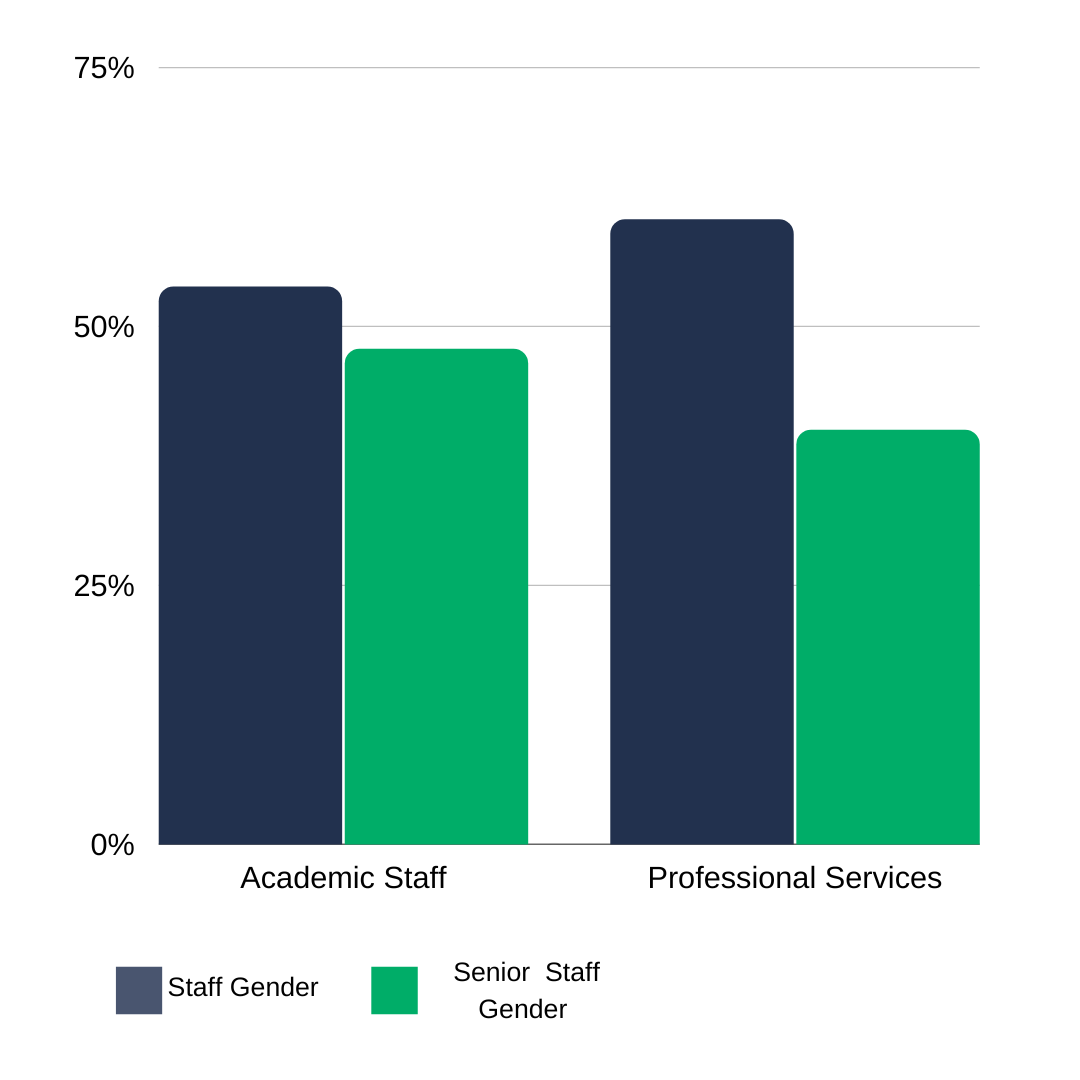 3.0 	Gender Pay Gap3.1	The mean average gender pay gap at Bath Spa University is 9.8%, equivalent to £2 per hour. The median gender pay gap is 11.1% equivalent to £2.26 per hour. In 2020, these figures were 11.2% and 18.6% respectively, showing a further narrowing of the gender pay gaps.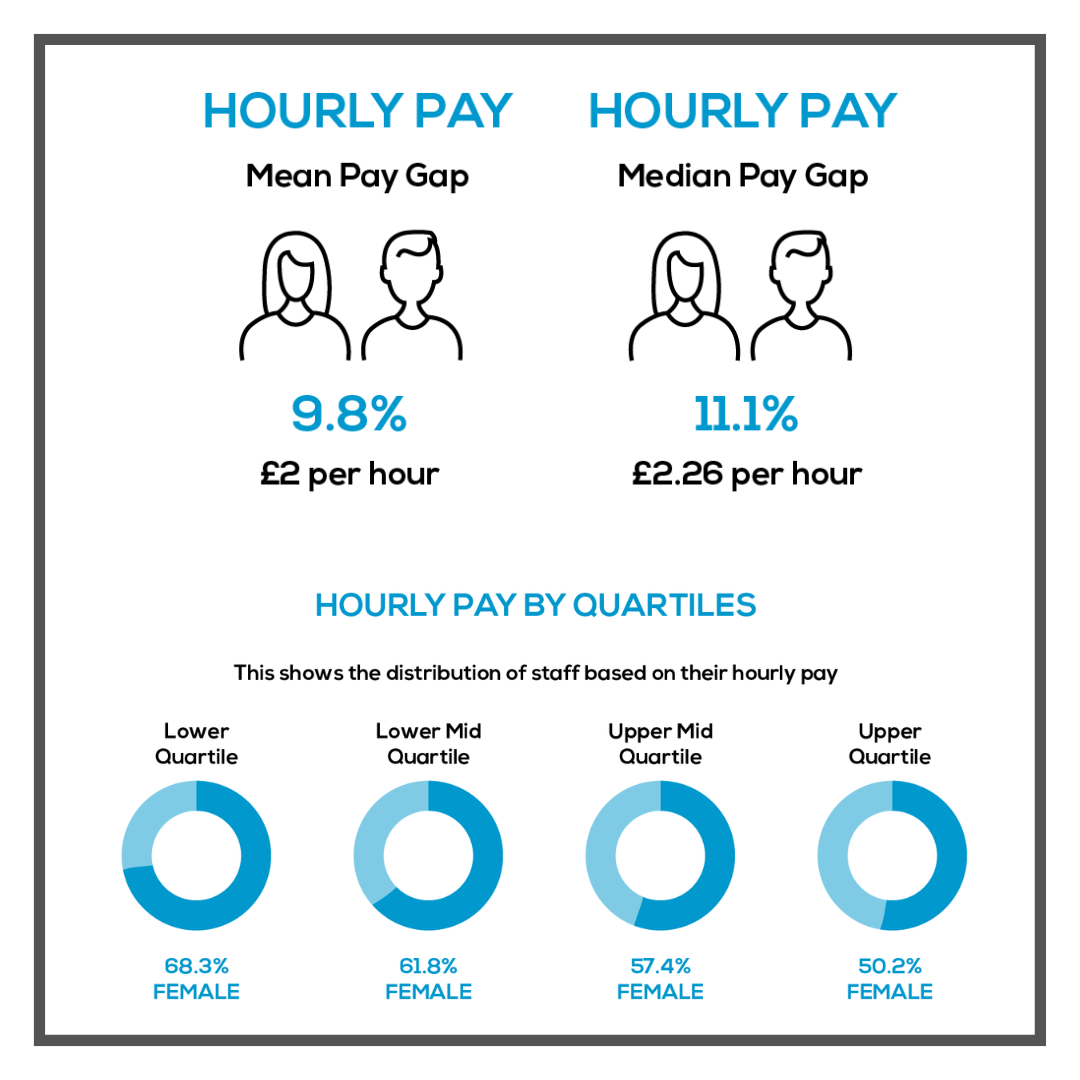 4.0	Staff Ethnicity Data4.1	All staff Ethnicity Data: Staff who identified as Black, Asian, or another minoritised ethnicity (abbreviated to BAME for this report) has increased in 2020/21 by 7.7%.The BSU comparator group is 14.1%, South West universities at 10.2%, and all universities at 15.1%.4.2	There is widespread criticism of the usage of ‘BAME’, one of the reasons being that it can obscure challenges concerning the representation of specific groups, such as the sector-wide underrepresentation of Black staff. 4.3	The proportion of all BSU staff identifying as Black and BAME in 2020/21 was 0.8%, compared to the sector figure of 2.7%.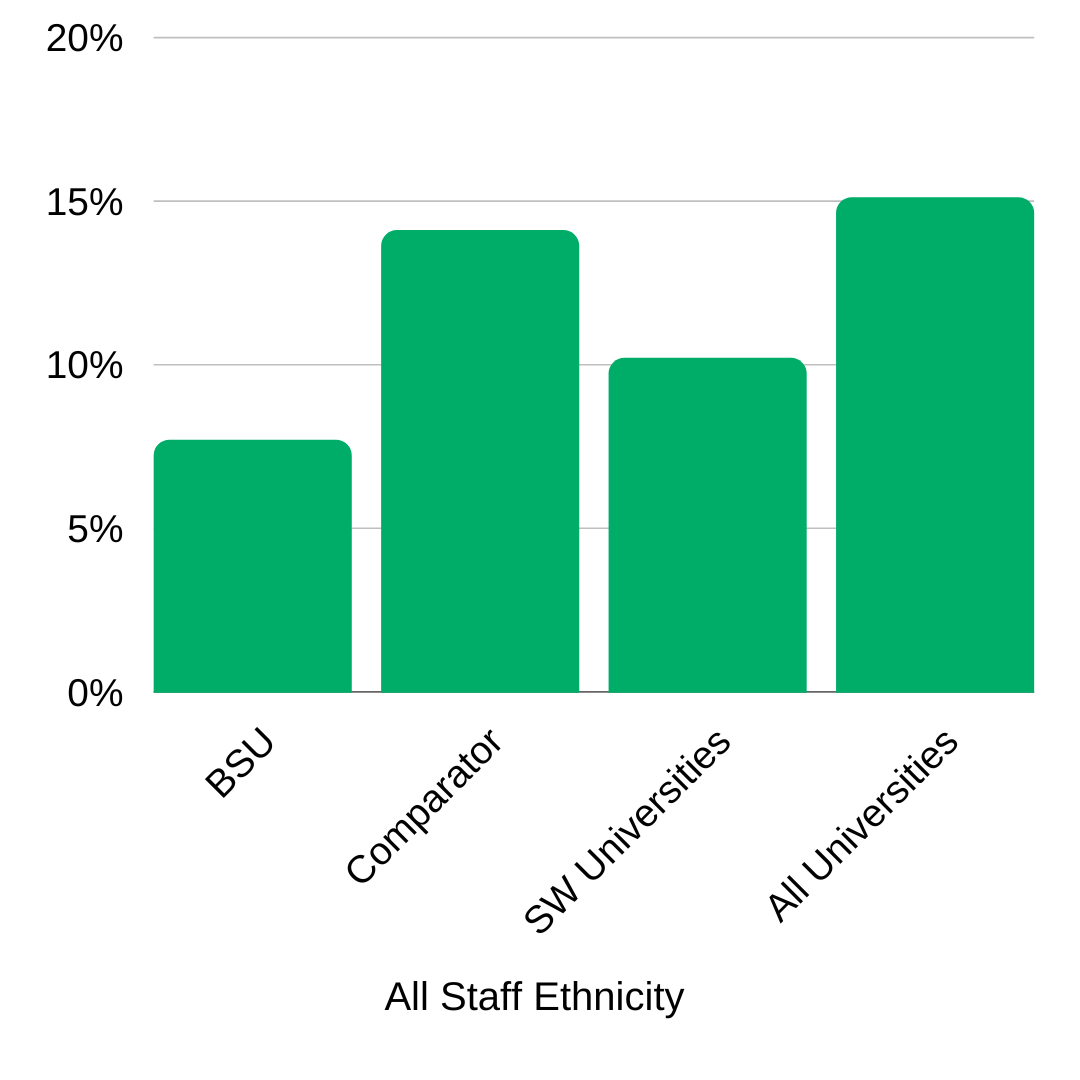 4.4	Senior Staff Ethnicity: 8.1% of our senior staff identified as BAME. The BSU comparator group is at 7.9%, South West universities at 6.5%, and all universities at 7.3%.4.5	Academic staff in the BAME group has increased to 9.9%. Comparator group at 13.8%, South West universities at 13.3%, and all universities at 17.3%. 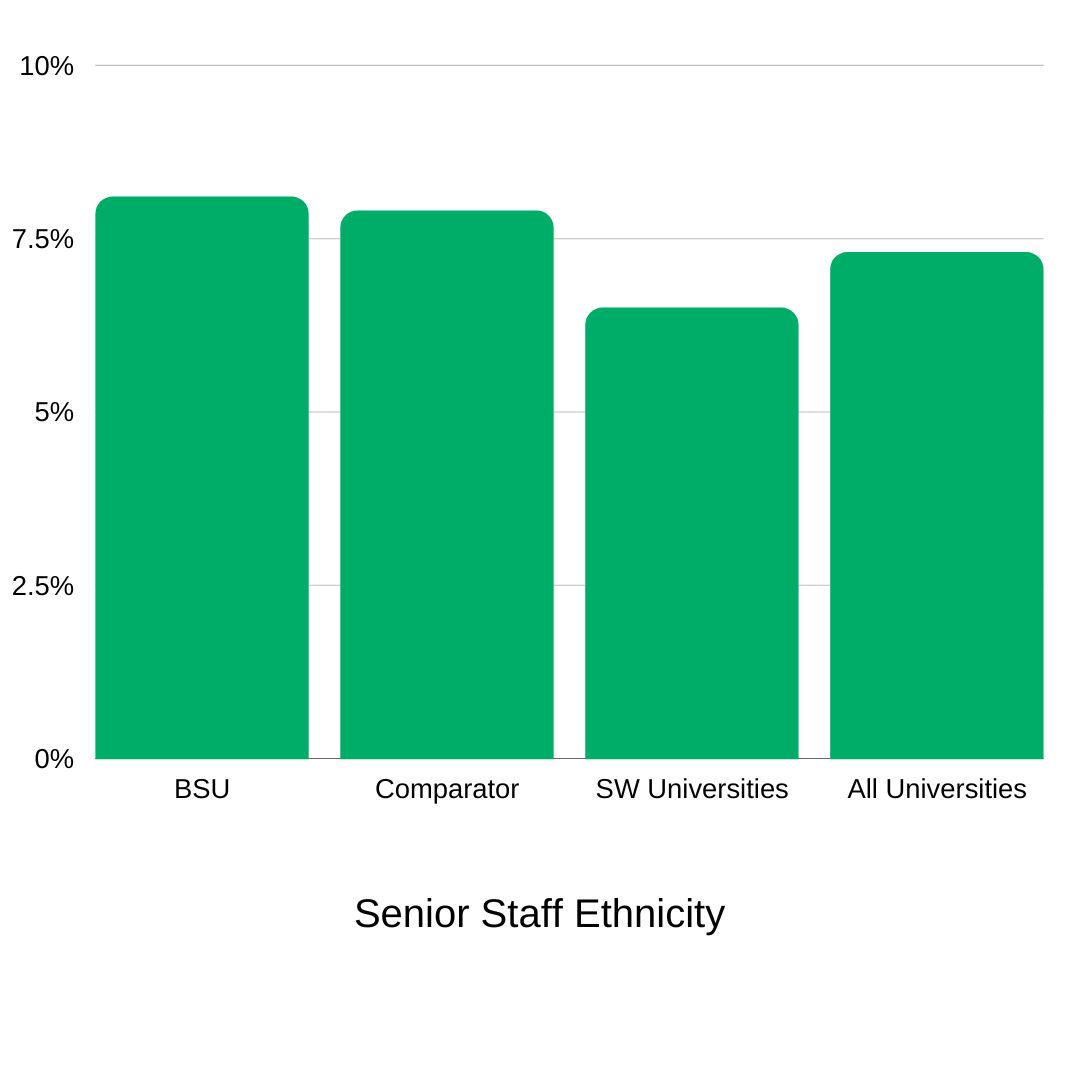 4.6	Professional Services staff in the BAME group has increased to 5.4% from 5.2%. This is significantly lower than the BSU comparator group at 13.8%, South West universities at 13.3%, and all universities at 17.3%.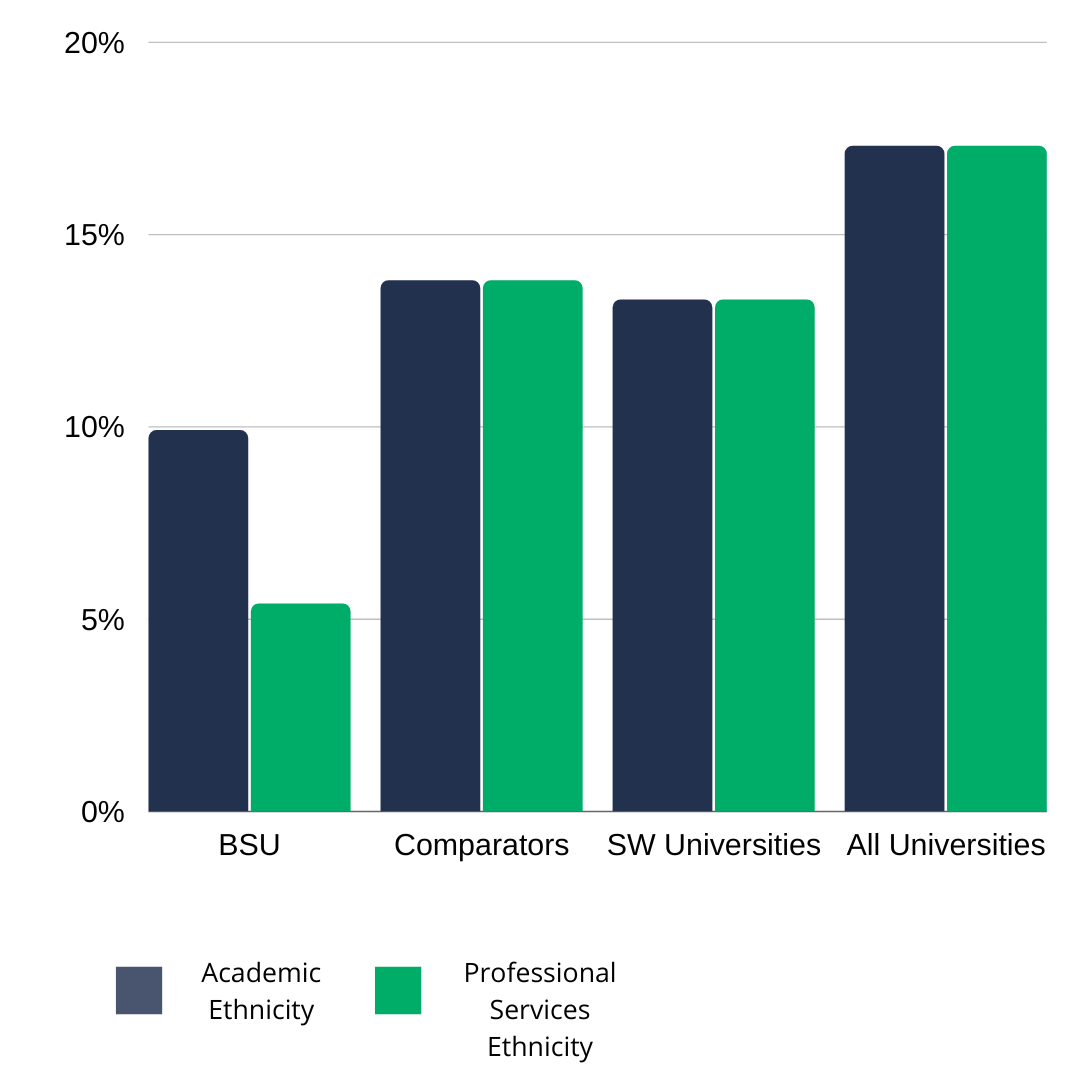 5.0	Staff Disability Data 5.1 	All Staff:  8.2% of staff self-identify as disabled in 2020/21. This remains higher than the BSU comparator group at 7.5%, and all Universities at 6.0%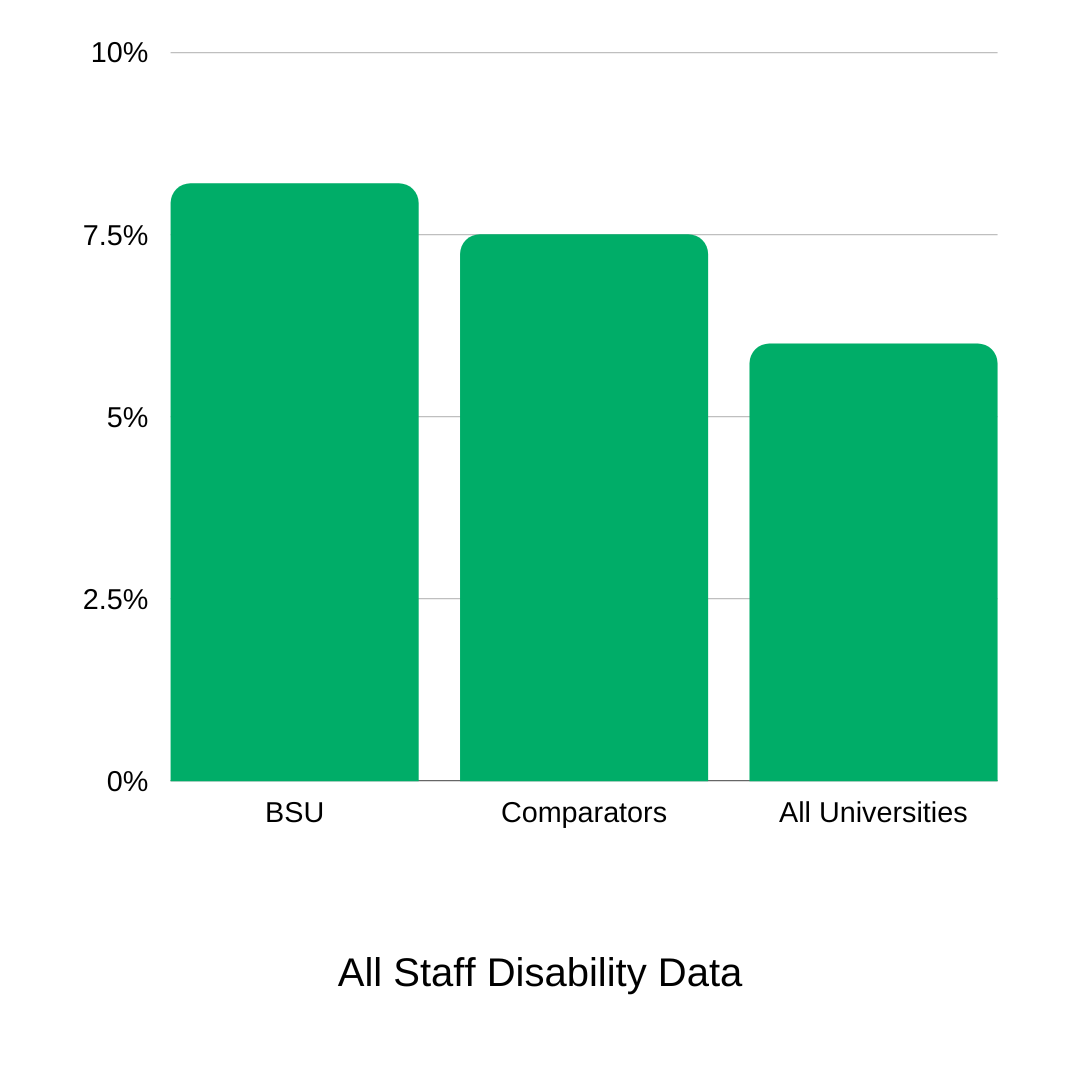 5.2	Senior Staff: 3.2% of our senior staff self-identify as disabled in 2020/21. Our BSU comparator group is at 4.2% and all Universities at 4.0%.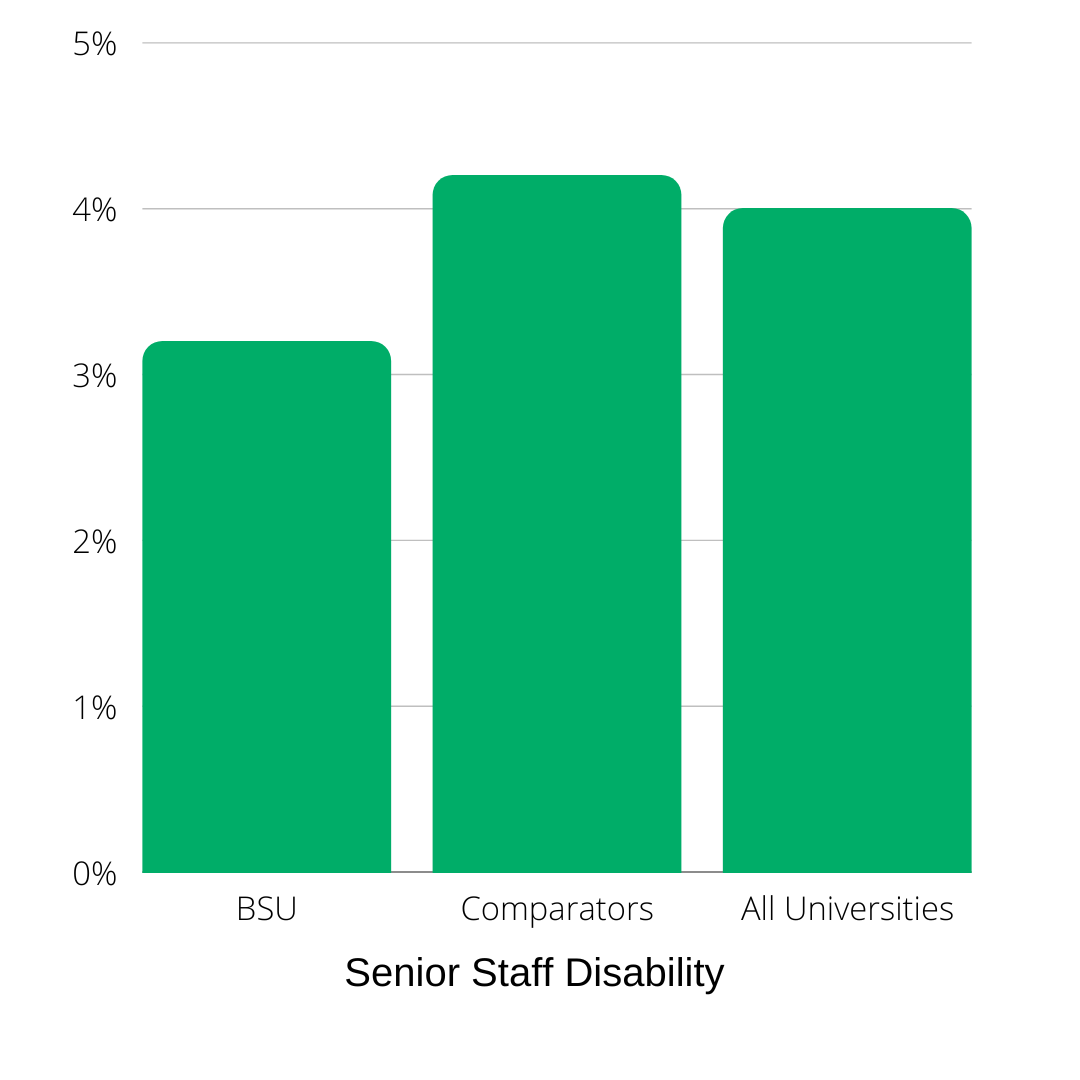 5.3	Academic and Professional Services Disability: 5.6% of Academic staff self-identify as disabled. The BSU comparator group is at 6.9%, and all universities are at 5.1%. Professional service staff that self-identify as disabled is at 11.1%. The BSU comparator groups at 8.5%, and all universities at 7.0%.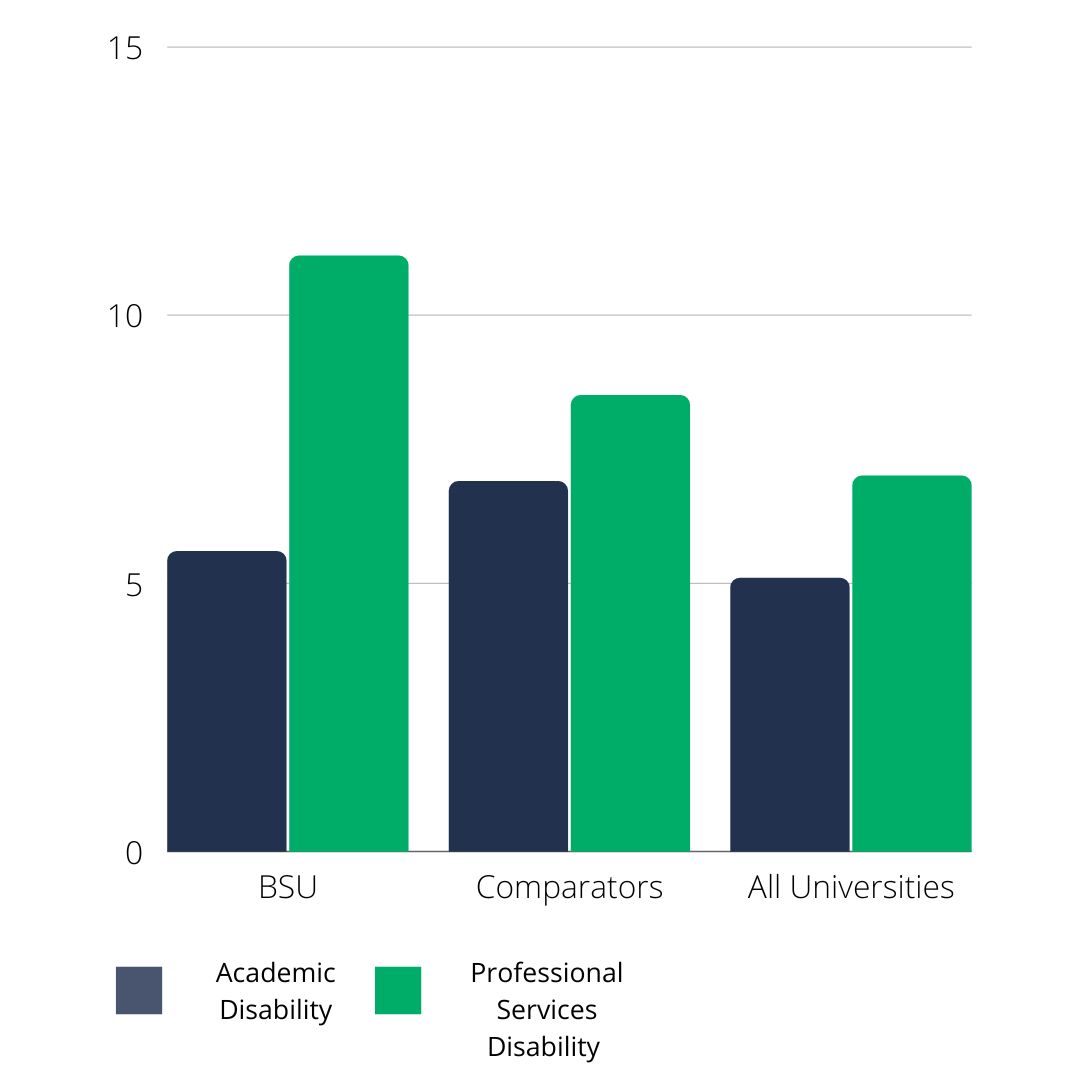 6.0	Staff Age Data6.1	All Staff: The percentage of BSU staff aged 40 and under is generally lower than the benchmarks, and the proportion of staff between 46-60 is higher than all benchmarks, with a significant peak in the 46-50 age bracket.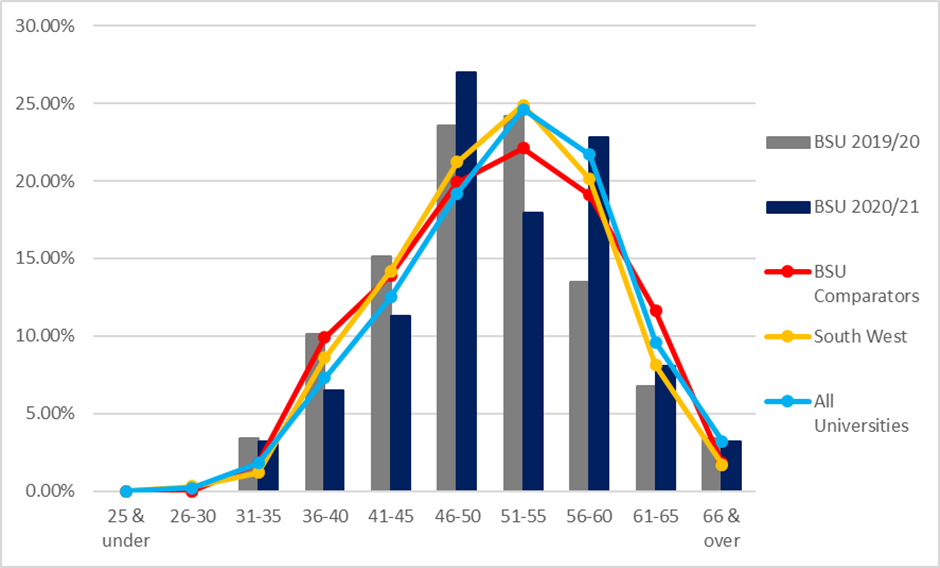 6.2	Senior Staff: For senior staff at BSU, the proportion of staff between 46-50 and 56-65 has increased, and the proportion of senior staff between 36-45 and 51-55 has decreased to below benchmark trends.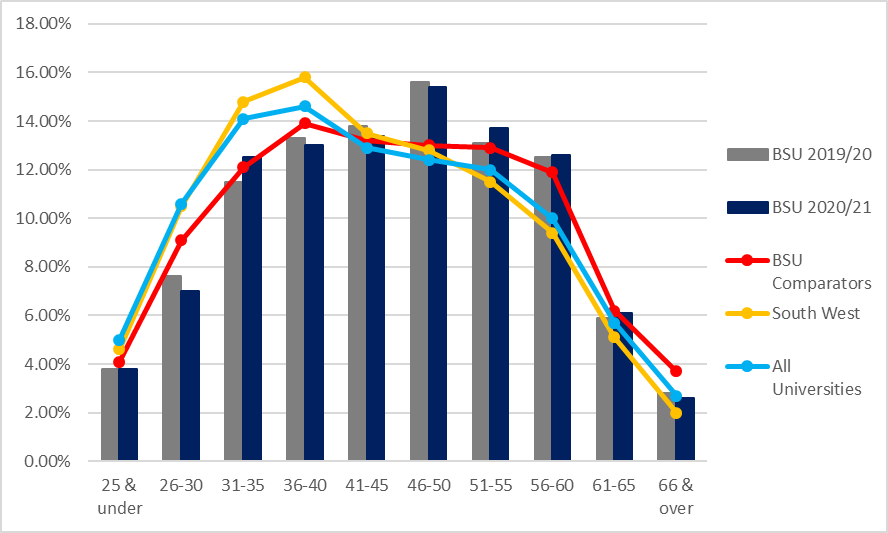 7.0	Staff Sexual Orientation 7.1	6.0% of staff reported their sexuality to be lesbian, gay, bisexual (abbreviated to LGB), or ‘other’. The BSU comparator group is at 5.5%, South West universities at 2.5%, and all Universities at 3.7%.7.2	BSU’s non-disclosure rate is 20.6%. This means that the actual numbers of staff in the other categories may not be a true representation.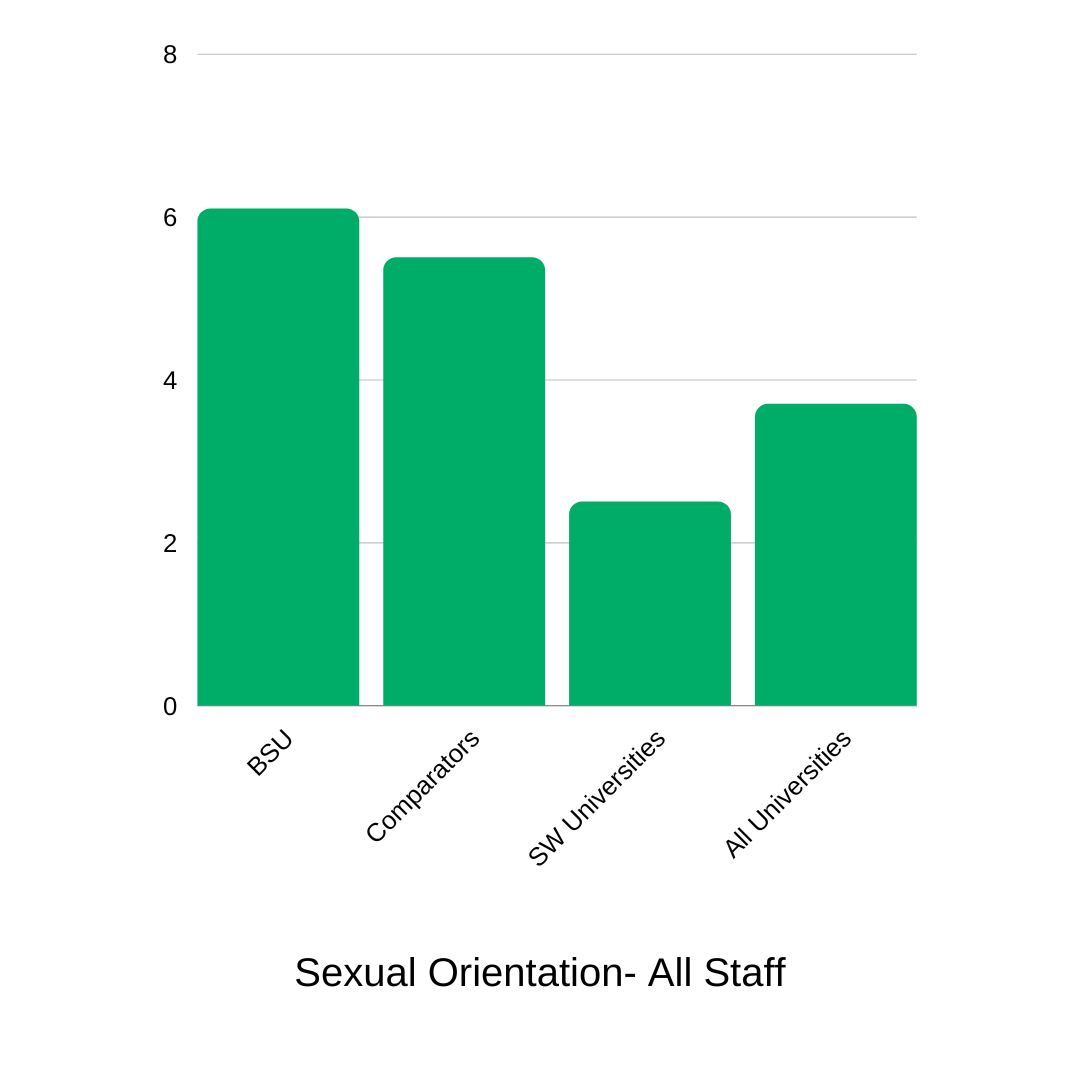 8.0	Staff Religion and Belief 8.1	The proportion of staff identifying as Christian is 23.6%. Those identifying as Other Religion Groups is 7.3%. The BSU comparator group is 23.2% and 7.1%, South West universities at 11.7% and 3.1%, and all Universities at 12.6% and 6.2% respectively.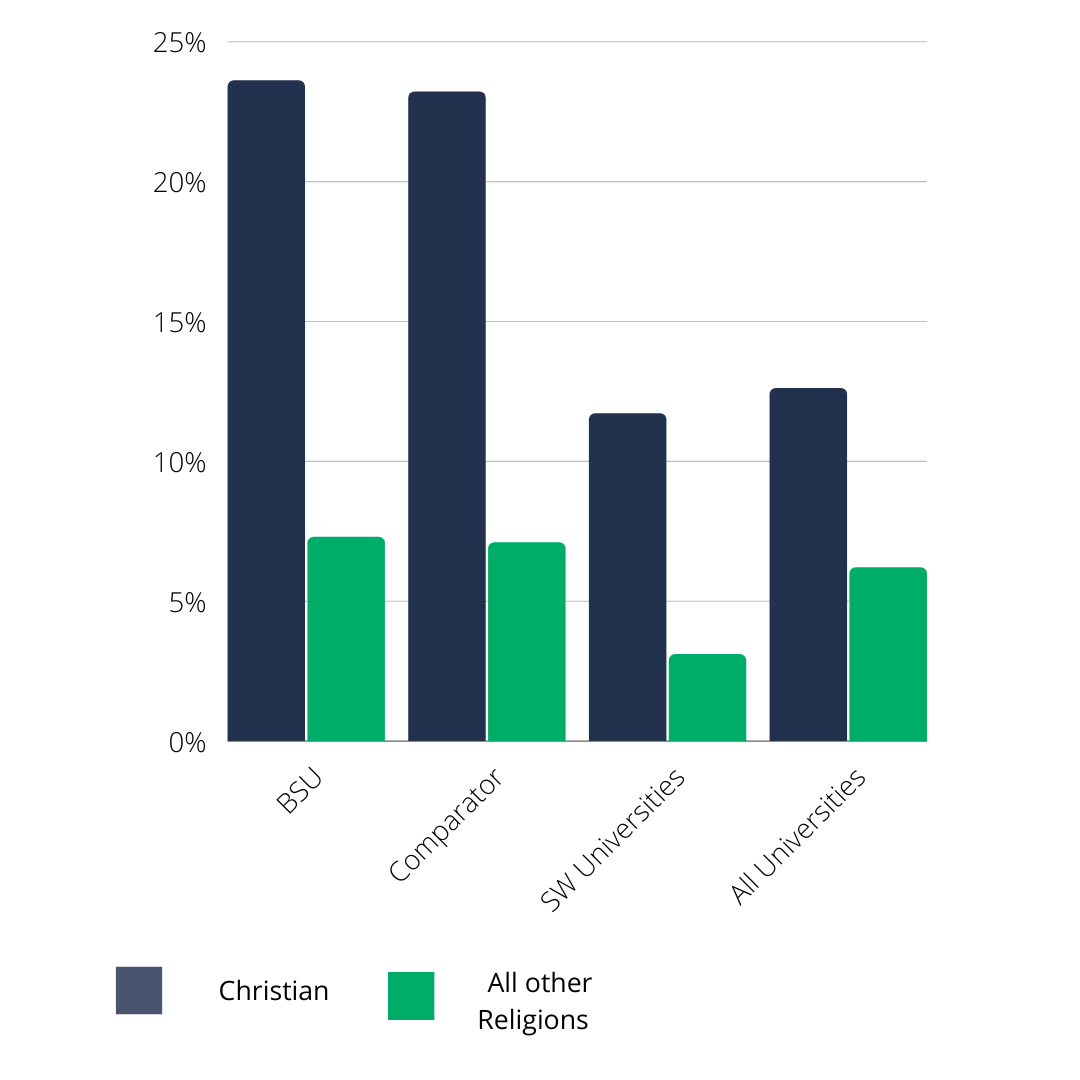 9.0	Staff Transgender Status9.1	The proportion of staff in 2020/21 choosing to disclose that their gender identity did not match their assigned sex (referred to as the protected characteristic of ‘gender reassignment in the Equality Act 2010), was 0.4%. As a number of equality activities in the 2021/22 time period have focussed on trans inclusion, a rise in this figure in future years may indicate the success of these projects.1:0 	Student Data 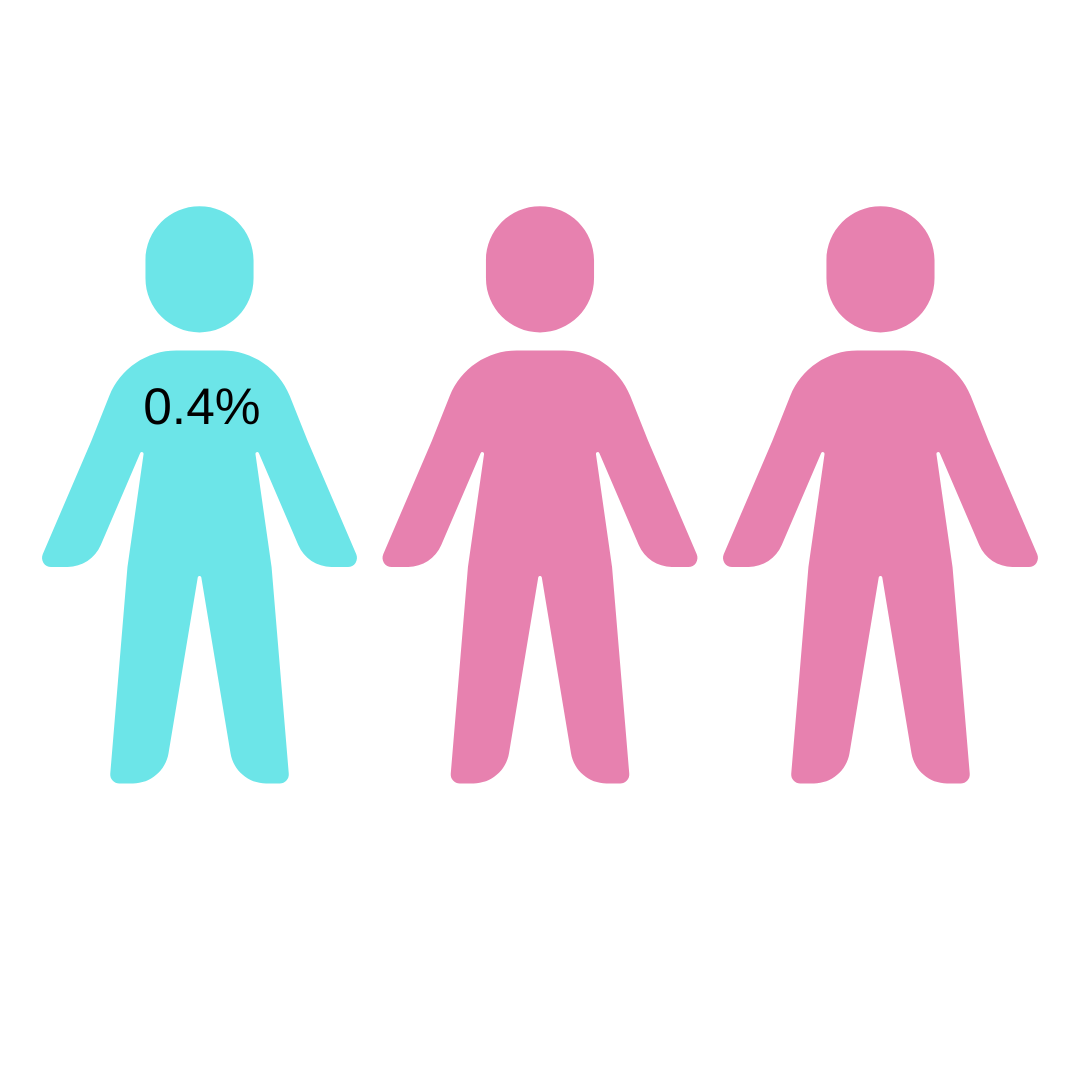 1.1 	Gender1.2	 In 2020/21 67.6% of students identified as Female, 32.3% identified as Male, and less than 0.1% identified as ‘other’. 57% of students sector-wide identify as Female, and our comparator group is at 60.4%.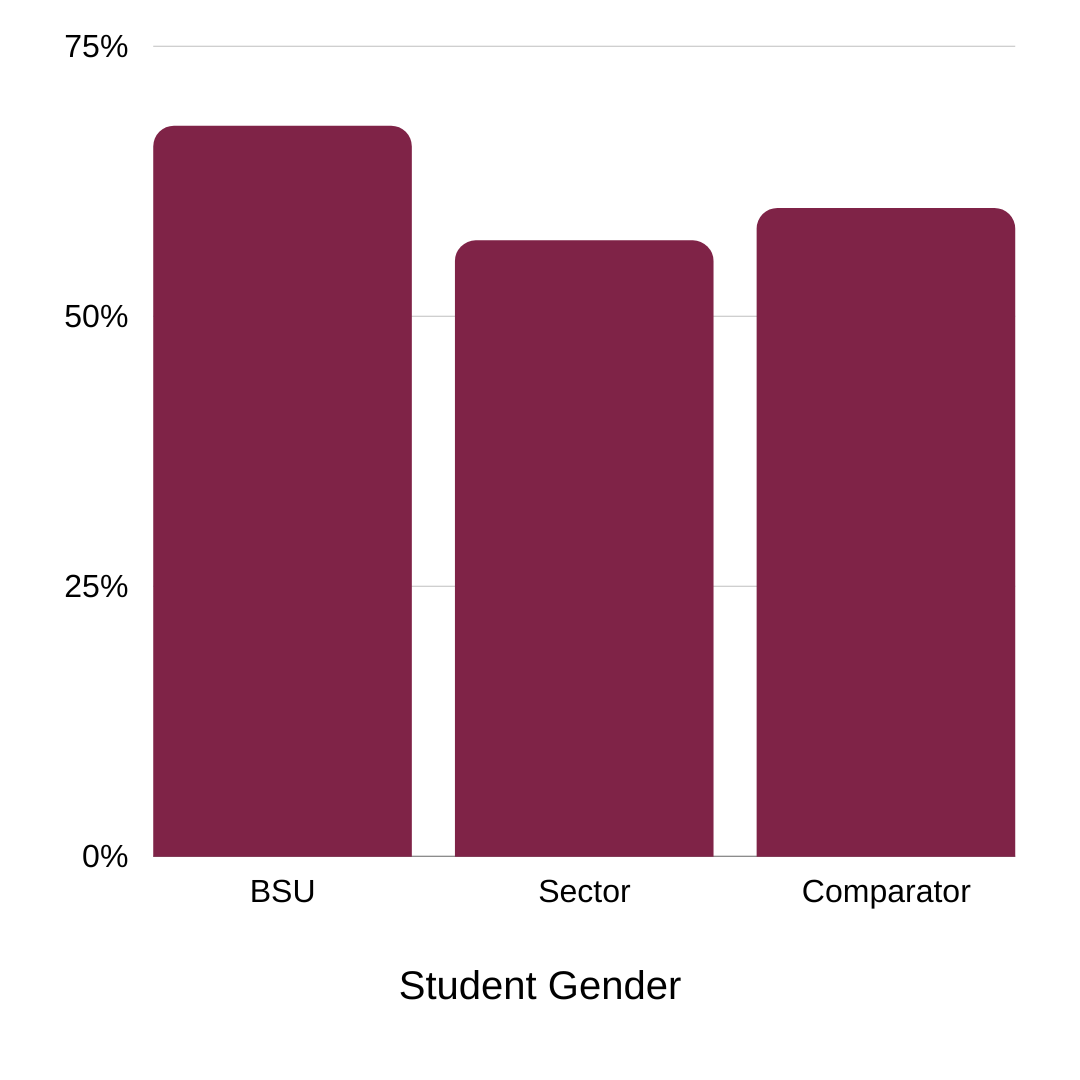 2.0	Disability 2.1	73.4% of our students said they had ‘No Known Disability. 26.6% of our students declared that they had one or more known disabilities. In our comparator group 23% of students declared having a disability. Sector-wide 15% of students identified as having a disability. 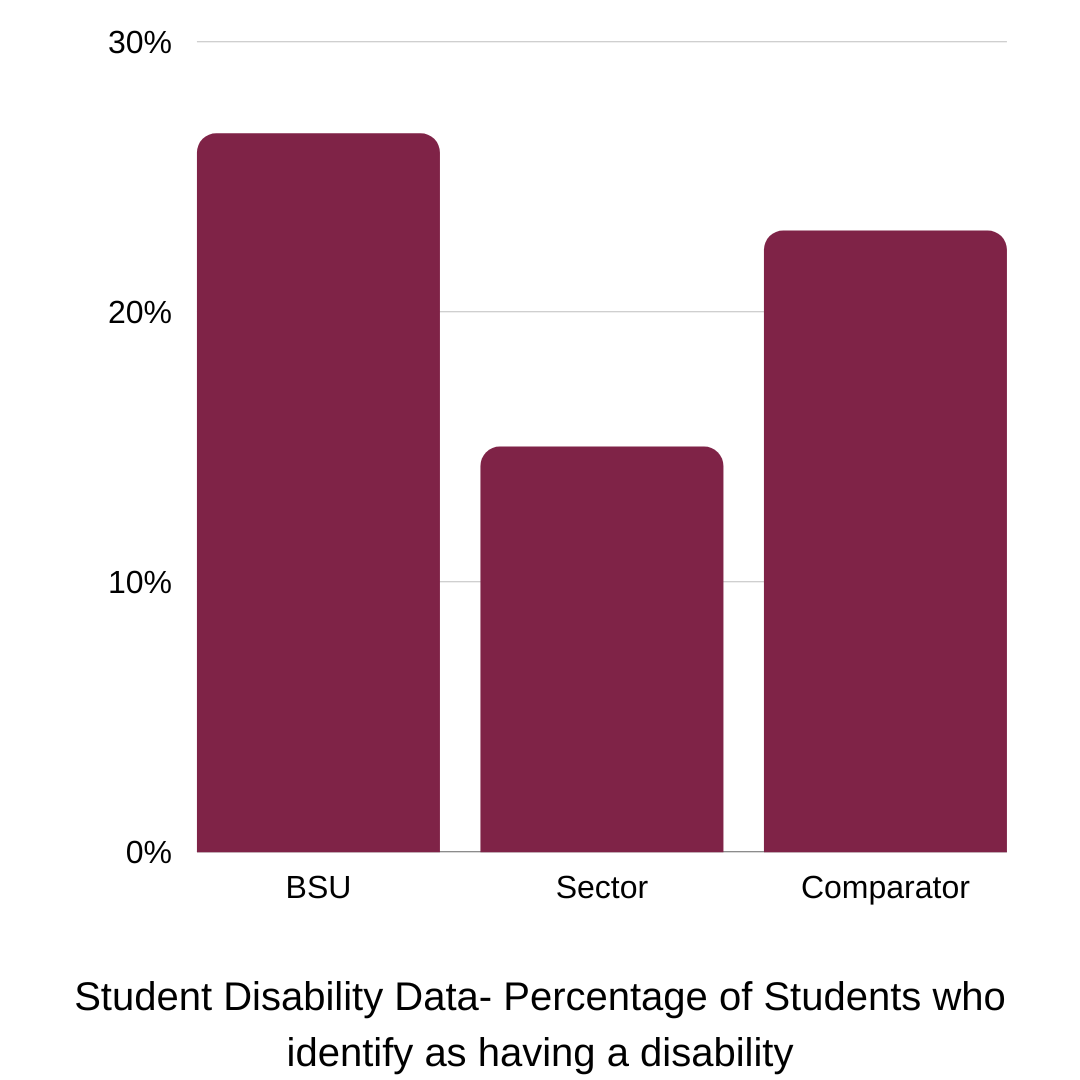 3.0	Sexual Orientation 3.1 	76.5% of students identified as Heterosexual. 7.7% Bisexual, 1.4% Gay Woman/ Lesbian, 1.3% as a Gay Man, and 2.7% ‘other’. 10.1% refused to give this information. 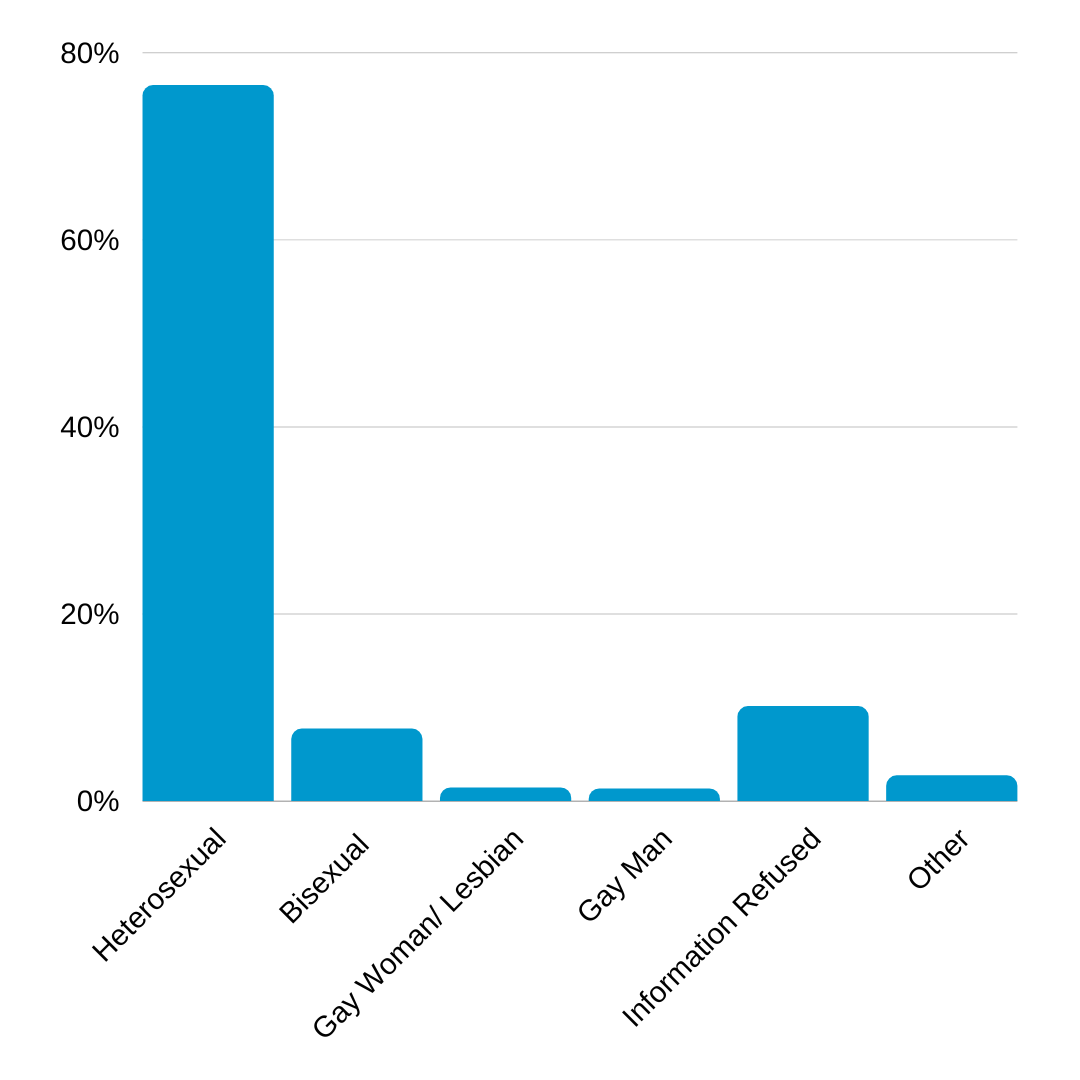 4.0	Religion4.1 	58.2% of BSU students identify as Christian,  26.3% identify with an ‘Other’ Relgion or Belief, 3.2% identify as Spiritual, 2.5% as Muslim, and 3.6% of the information was not given or they prefered not to say. 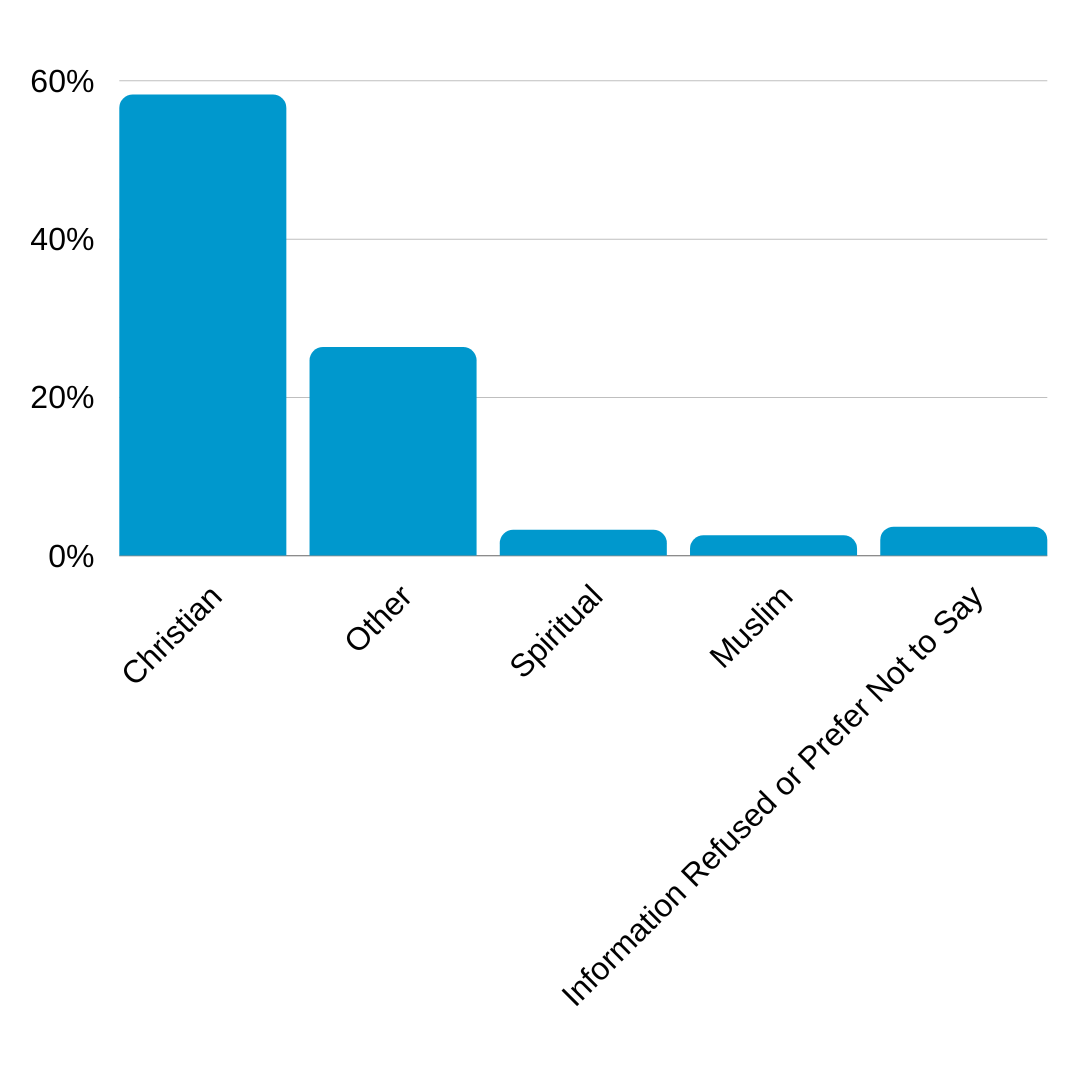 5.0	Ethnicity 5.1	85.6% of our students identify as White. 2.7% as Black, 5.6% Asian, 4.1% mixed Ethnicity, 1.6% other ethnicities and backgrounds, and 0.4% Not given/ Not Known. 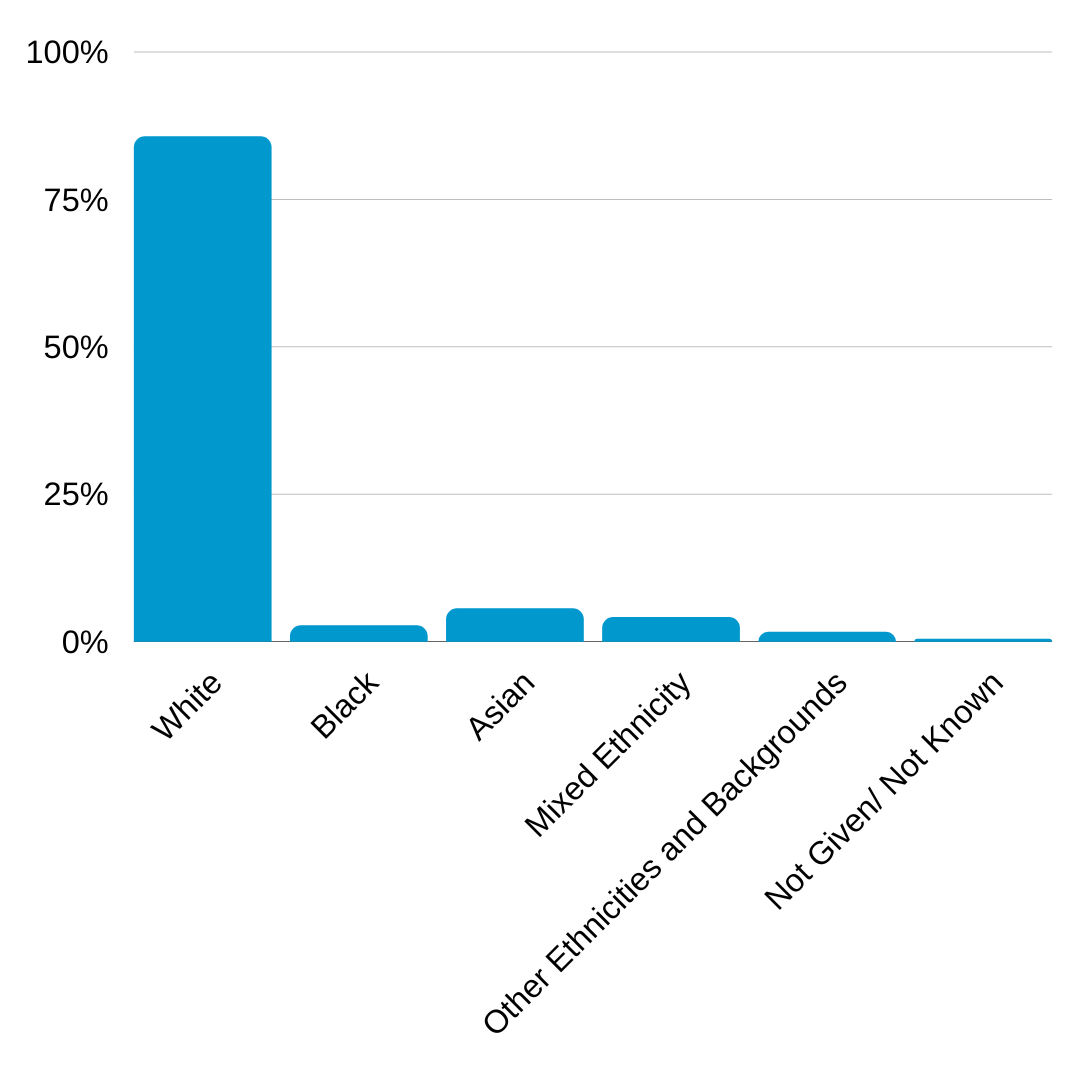 5.2	24% of the sector identified as BAME, we are however in line with our comparator group at 14.78% compared to 14% overall identified as BAME at BSU.6.0	Student Domicile Data6.1    Overall 6.91% of BSU students are international, our comparator group has 7.55% international students, and the sector has 21%, international students.England: 71.09% Wales: 6.75%Scotland: 0.24%Northern Ireland: 0.46% Other UK: 0.54%EU: 3.06%Non EU: 3.85%No Information: 12.93%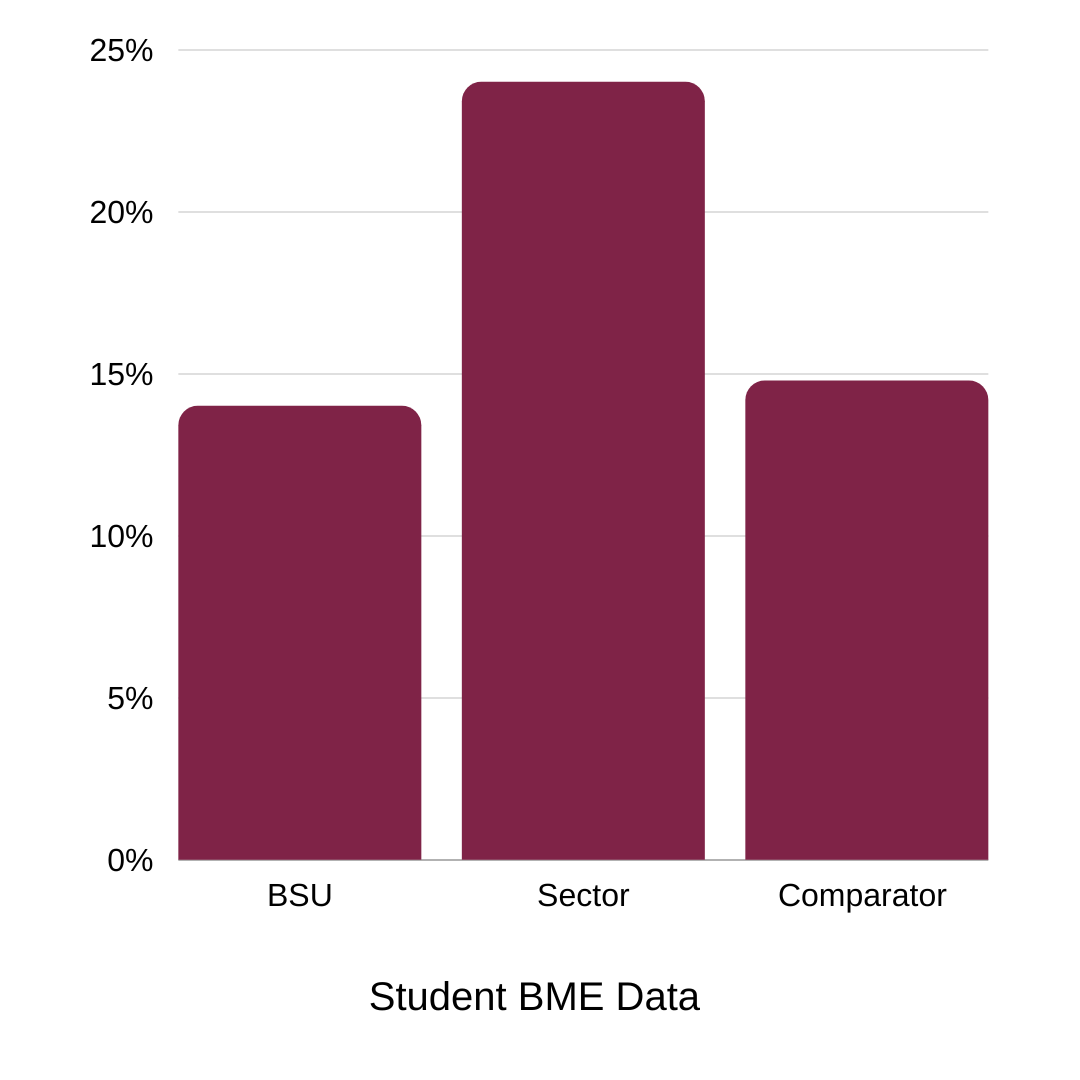 7.0 	Student Transgender Status.7.1	96.4% of students said that their gender identity matched their sex registered at birth. 1.1% said that their gender identity was different from their sex at birth and 2.5% refused to disclose this information. 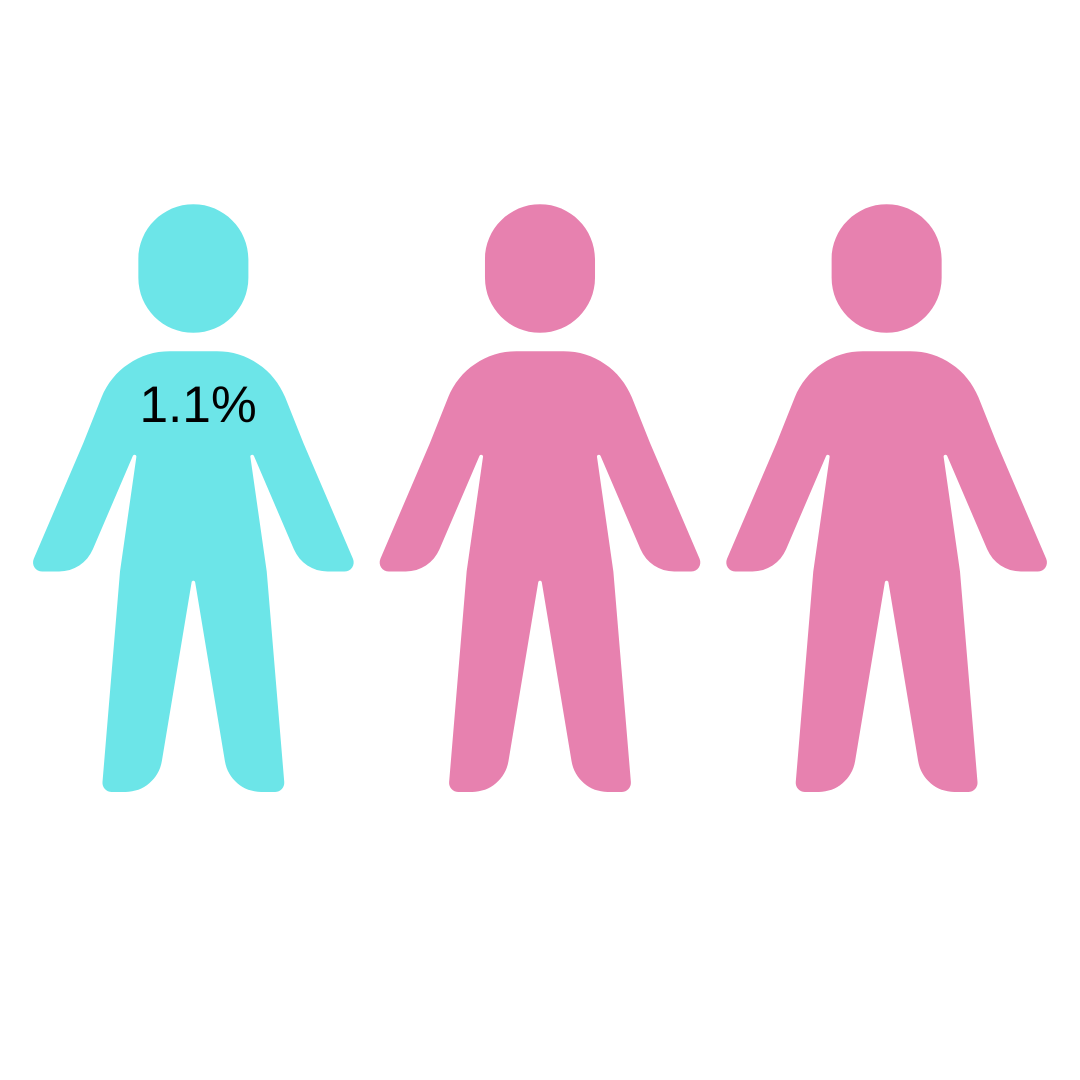 8.0	Contacts Human Resources: hrcontact@bathspa.ac.ukStaff Equality information and events: sulis.bathspa.ac.uk/x/FQmcStaff Networks (search on Sulis):Global Inclusivity Network (‘BAME’ staff)Disabled Staff Network and Disability Action GroupBath Spa+ (LGBT+ Staff)Women’s Staff NetworkStaff Equality NetworkNeurodivergent Staff NetworkStaff Wellbeing: sulis.bathspa.ac.uk/display/HR/Health+and+wellbeingTrade Unions: UNISON and UCUReport & Support: reportandsupport.bathspa.ac.ukStudent Wellbeing Services: bathspa.ac.uk/students/student-wellbeing-servicesStudent’s Union advice: su-advice@bathspa.ac.ukStudent’s Union Networks, reps, and campaigns: bathspasu.co.uk/voice